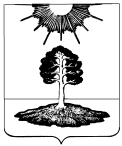 ДУМА закрытого административно-территориальногообразования Солнечный Тверской областиЧЕТВЕРТЫЙ СОЗЫВРЕШЕНИЕОб утверждении Положения о порядке предоставленияземельных участков для целей, не связанныхсо  строительством, на территории 
ЗАТО Солнечный  Тверской областиВ соответствии с п.1 ст.34 Земельного кодекса Российской Федерации, с ч.2 п.10 ст.3 Федерального закона от 25.10.2001г. №137-ФЗ «О введении в действие Земельного кодекса Российской Федерации», Законом Тверской области от 09.04.2008 №49-ЗО «О регулировании отдельных земельных отношений в Тверской области», Уставом ЗАТО Солнечный, Дума ЗАТО Солнечный Р Е Ш И Л А:Утвердить Положение о порядке предоставления земельных участков для целей, не связанных со строительством, на территории ЗАТО Солнечный Тверской области (прилагается).Опубликовать настоящее решение в газете «Городомля на Селигере», разместить соответствующую информацию на официальном сайте администрации ЗАТО Солнечный.Решение вступает в силу после опубликования.Приложение к Решению Думы
 ЗАТО Солнечный
от 11.07. 2013г. ; 141-4ПОЛОЖЕНИЕ 
о порядке предоставления земельных участков 
для целей, не связанных со строительством, на территории 
ЗАТО Солнечный Тверской области 1. Общие положенияНастоящее Положение разработано в соответствии с Земельным кодексом Российской Федерации, иными нормативными актами Российской Федерации и Тверской области и устанавливает процедуры и критерии предоставления гражданам, юридическим лицам и индивидуальным предпринимателям земельных участков, государственная собственность на которые не разграничена, а также находящихся в государственной или муниципальной собственности ЗАТО Солнечный, для целей, не связанных со строительством.Действие настоящего Положения применяется в случаях предоставления земельных участков для:рекреационной и спортивно-оздоровительной деятельности без права возведения капитальных строений;установки модульных конструкций без фундамента (бытовки, блок-контейнеры, гаражи, теплицы, хозблоки и т.д.);установки легких тканевых тентов, палаток и киосков без фундамента, передвижных объектов торговли;размещения парковок автомобилей;присоединения дополнительных земельных участков к основному (смежному) землепользованию, ранее предоставленному заявителю;других не связанных со строительством целей.Земельные участки, предоставляемые для целей, не связанных со строительством, могут использоваться только в соответствии с установленным видом разрешенного использования земельного участка.Решение о предоставлении земельных участков, расположенных в границах ЗАТО Солнечный, в порядке, установленном действующим законодательством Российской Федерации, законами Тверской области и настоящим Положением, принимает глава Администрации ЗАТО Солнечный. Данное решение оформляется соответствующим постановлением Администрации ЗАТО Солнечный.Отдел по земельным, имущественным вопросам и градостроительству Администрации ЗАТО Солнечный (далее по тексту - Отдел) обеспечивает соблюдение порядка предоставления земельных участков и подготовку проектов правовых и распорядительных актов о предоставлении земельных участков в соответствии с действующим законодательством и настоящим Положением.Отдел осуществляет заключение договоров аренды земельных участков и участвует от имени ЗАТО Солнечный в осуществлении государственной регистрации прав на земельные участки в соответствии с утвержденным Положением об Отделе по земельным, имущественным вопросам и градостроительству Администрации ЗАТО Солнечный.Отдел обеспечивает подготовку информации о земельных участках, которые предоставляются гражданам и юридическим лицам на определенном праве и предусмотренных условиях (за плату или бесплатно), и заблаговременную публикацию такой информации.Порядок предоставления земельных участков гражданам, юридическим лицам и индивидуальным предпринимателямГраждане, юридические лица и индивидуальные предприниматели (далее по тексту - Заявители), заинтересованные в предоставлении земельных участков для целей, не связанных со строительством, обращаются с заявлением на имя главы Администрации ЗАТО Солнечный в письменной или электронной форме с использованием информационно-телекоммуникационных сетей общего пользования, в том числе сети «Интернет». В заявлении должны быть определены цель использования земельного участка, его местоположение, испрашиваемое право на землю, обоснование предполагаемых размеров. К заявлению прикладываются следующие документы:копия документа, удостоверяющего личность заявителя (заявителей), являющегося физическим лицом, либо личность представителя физического или юридического лица;копия свидетельства о государственной регистрации физического лица в качестве индивидуального предпринимателя или выписка из государственного реестра об индивидуальном предпринимателе (для индивидуальных предпринимателей);копия свидетельства о государственной регистрации юридического лица или выписка из государственного реестра о юридическом лице (для юридических лиц);копия документа, удостоверяющего права (полномочия) представителя физического или юридического лица, если с заявлением обращается представитель заявителя (заявителей).Глава Администрации ЗАТО Солнечный рассматривает заявление и направляет его Руководителю Отдела для организации подготовки материалов.На основании обращения Заявителя Отдел рассматривает возможность использования земельного участка под заявленные цели, не связанные со строительством, в соответствии с Генеральным планом и Правилами землепользования и застройки ЗАТО Солнечный, а также проверяет наличие оснований для отказа в предоставлении земельного участка.При принятии положительного решения о возможности предоставления земельного участка, Отдел подготавливает текст информации о предоставлении земельного участка и обеспечивает заблаговременную публикацию такой информации в средствах массовой информации ЗАТО Солнечный, а именно, в газете «Городомля на Селигере», определенной в соответствии с п. 3 ст. 30.1 Земельного кодекса Российской Федерации. В информационном сообщении должны содержаться сведения о местоположении (адресе), площади, обременениях, кадастровом номере (в случае если земельный участок поставлен на кадастровый учет), разрешенном использовании земельного участка, а также вид права, на котором предлагается предоставить земельный участок, предполагаемый срок предоставления.В случае если по истечении 10-ти календарных дней со дня опубликования сообщения о приеме заявлений о предоставлении земельного участка поступило заявление иного лица - проводятся торги по продаже права на заключение договора аренды, в порядке, установленном ст. 38.1 Земельного кодекса Российской Федерации. При выставлении на торги по продаже права на заключение договора аренды земельного участка, Отдел, либо уполномоченное Отделом лицо, осуществляет подготовку землеустроительной документации по формированию земельного участка и постановку его на государственный кадастровый учет, в порядке, установленном Федеральным законом «О государственном кадастре недвижимости». В двухнедельный срок со дня получения кадастрового паспорта земельного участка, Администрация ЗАТО Солнечный принимает решение о проведении торгов (конкурсов, аукционов) по продаже права на заключение договора аренды такого земельного участка. Протокол о результатах торгов является основанием для заключения с победителем торгов договора аренды земельного участка.В случае если торги признаны не состоявшимися по причине участия в них менее двух участников, единственный участник торгов, не позднее чем через двадцать календарных дней после дня проведения торгов, вправе заключить договор аренды земельного участка, право аренды которого было выставлено на торги. Администрация ЗАТО Солнечный обязана заключить договор с единственным участником по начальной цене торгов.В случае если по истечении 10-ти календарных дней со дня опубликования сообщения заявления иных лиц не поступили, оформление земельного участка осуществляется в соответствии с законодательством. Администрация ЗАТО Солнечный в течение месяца утверждает и выдает заявителю схему расположения земельного участка на кадастровом плане или кадастровой карте соответствующей территории. Заявитель обеспечивает за свой счет выполнение в отношении земельного участка кадастровых работ и обращается с заявлением об осуществлении государственного кадастрового учета этого земельного участка в порядке, установленном Федеральным законом «О государственном кадастре недвижимости».Решение о предоставлении испрашиваемого земельного участка принимается Администрацией ЗАТО Солнечный в двухнедельный срок со дня предоставления Заявителем кадастрового паспорта данного земельного участка.Договор аренды земельного участка заключается на основании соответствующего постановления Администрации ЗАТО Солнечный в недельный срок со дня принятия данного постановления.Порядок предоставления дополнительных земельных участковЗаявители, заинтересованные в предоставлении дополнительного земельного участка, обращаются с заявлением о его предоставлении на имя главы Администрации ЗАТО Солнечный в письменной или электронной форме с использованием информационно-телекоммуникационных сетей общего пользования, в том числе сети «Интернет». В заявлении должны быть определены цель использования земельного участка, его местоположение, испрашиваемое право на землю, обоснование предполагаемых размеров.К заявлению прилагаются документы, указанные в п. 2.2. настоящего Положения, а также правоустанавливающие документы и кадастровый паспорт на основной (смежный) земельный участок.Глава Администрации ЗАТО Солнечный рассматривает заявление и направляет его Руководителю Отдела для организации подготовки материалов.На основании обращения Заявителя Отдел рассматривает возможность использования земельного участка под заявленные цели, не связанные со строительством, в соответствии с Генеральным планом и Правилами землепользования и застройки ЗАТО Солнечный, а также проверяет наличие оснований для отказа в предоставлении земельного участка.При принятии положительного решения о возможности предоставления земельного участка, Отдел подготавливает текст информации о предоставлении земельного участка и обеспечивает заблаговременную публикацию такой информации в средствах массовой информации ЗАТО Солнечный, а именно, в газете «Городомля», определенной в соответствии с п. 3 ст. 30.1 Земельного кодекса Российской Федерации. В информационном сообщении должны содержаться сведения о местоположении (адресе), площади, обременениях, кадастровом номере (в случае если земельный участок поставлен на кадастровый учет), разрешенном использовании земельного участка, а также вид права, на котором предлагается предоставить земельный участок, предполагаемый срок предоставления.В случае если по истечении 10-ти календарных дней со дня опубликования сообщения заявления иных лиц не поступили, оформление земельного участка осуществляется в соответствии с законодательством. Администрация ЗАТО Солнечный в течение месяца утверждает и выдает заявителю схему расположения земельного участка на кадастровом плане или кадастровой карте соответствующей территории. Заявитель обеспечивает за свой счет выполнение в отношении земельного участка кадастровых работ и обращается с заявлением об осуществлении государственного кадастрового учета этого земельного участка в порядке, установленном Федеральным законом «О государственном кадастре недвижимости».Решение о предоставлении испрашиваемого земельного участка принимается главой Администрации ЗАТО Солнечный в двухнедельный срок со дня предоставления Заявителем кадастрового паспорта данного земельного участка.Договор аренды земельного участка заключается на основании соответствующего постановления Администрации ЗАТО Солнечный в недельный срок со дня принятия данного постановления.В случае поступления заявлений иных лиц о предоставлении указанного земельного участка, Отдел запрашивает у них правоустанавливающие документы на основной (смежный) земельный участок, прилегающий к земельному участку, информация о предоставлении которого была опубликована в газете «Городомля на Селигере». Запрос направляется заказным письмом с уведомлением.В случае непредставления иными лицами запрашиваемых документов в течение месяца со дня получения уведомления, глава Администрации ЗАТО Солнечный в двухнедельный срок принимает решение о предоставлении испрашиваемого земельного участка Заявителю.В случае поступления запрашиваемых документов третьих лиц, право аренды на земельный участок подлежит выставлению на торги в порядке, установленном ст. 38.1 Земельного кодекса Российской Федерации.Заключительные положенияВ части, не предусмотренной настоящим Положением, заявители и Администрация ЗАТО Солнечный руководствуются действующим законодательством РФ и законодательством Тверской области.Постановление Администрации ЗАТО Солнечный о предоставлении земельного участка Заявителю для целей, не связанных со строительством, подлежит отмене по истечении одного года с момента его принятия, в случае, если лицо не заключило в данный срок соответствующий договор, отказалось от заключения договора, или не предприняло мер к его заключению.11.07.2013№141-4Глава ЗАТО СолнечныйВ.А.Петров